В фондах нашего музея есть картина известного художника-фантаста Андрея Соколова «Над Черным морем». Эту картину передала в дар музею вдова К.У. Черненко. Многие из вас знают историю о том, что наш город какое-то время носил имя  Черненко. Картина очень интересная, реалистично написана человеком, который никогда не был в космосе. Кто же этот художник, обогативший наши фонды такой замечательной картиной?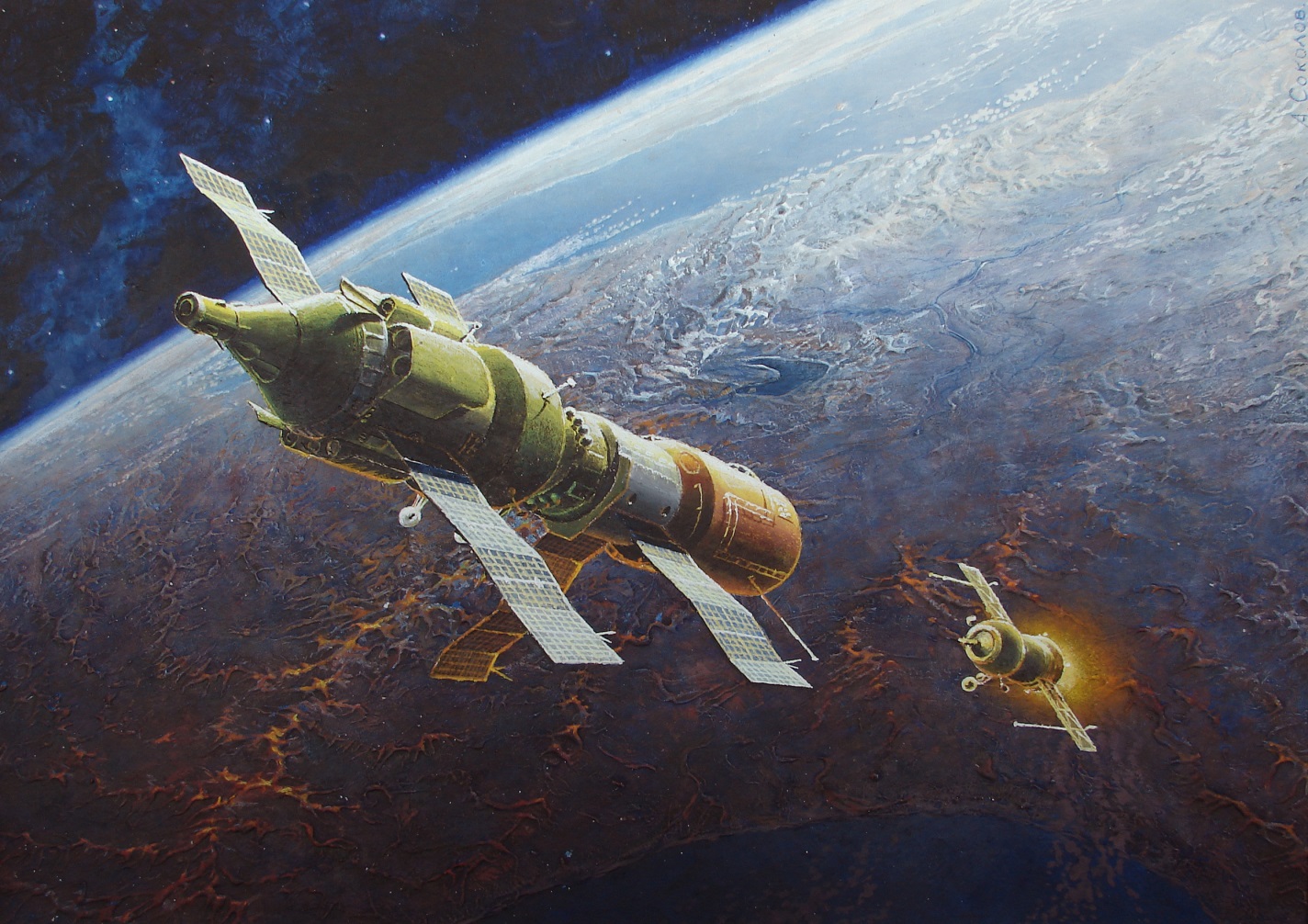 Андрей Константинович Соколов - советский и российский художник-фантаст (живопись, графика, космическое искусство), архитектор. Народный художник РСФСР. Его любовью, его единственной музой был космос. Недаром Соколова называли "патриархом космического реализма".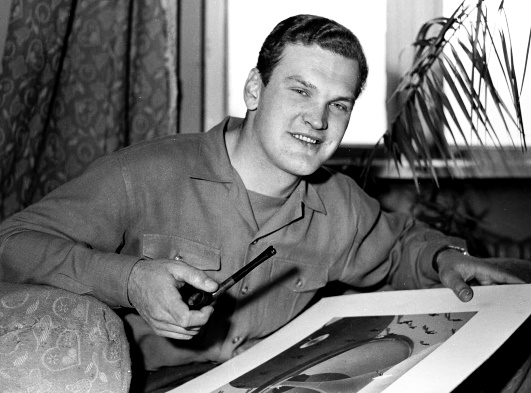 С детства будущий художник любил фантастику Жюля Верна, Беляева, Циолковского, Брэдбери. И свои первые работы в жанре научно-фантастической живописи он посвятил роману Брэдбери "451 градус по Фаренгейту".После запуска первого искусственного спутника Земли в 1957 году все творческие устремления А. Соколова отданы теме освоения космоса. Научно-фантастическая живопись давала художнику Соколову возможность вообразить и попытаться передать красками непостижимые миры – ультрафиолетовый или инфракрасный, представить сферу Шварцшильда вокруг «черной дыры», где остановилось время, и нарисовать ее. Или показать надпространство, взрыв сверхновой звезды, центр Галактики…У Соколова великолепно развито пространственное воображение, он талантливо изображает диковинные, фантастические конструкции, неожиданные формы, экзотические космические пейзажи.Как же удавалась такая задача, человеку, никогда не бывавшему в космосе? Соколов придумал такую оригинальную методику. Брал карту того или иного района планеты и рисовал сетку координат с учетом округлости Земли, и туда же переносил предполагаемый вид этой местности из космоса. Делал несколько штук эскизов на капроне. Просил друзей-космонавтов взять их собой на орбиту и по возможности написать свои замечания. Отсюда и капрон – можно свернуть, сложить – места эти эскизы занимали немного, да и не весили почти ничего. Потом они возвращались на Землю с рукописными пометками космонавтов. В коллекции музея есть набор художественных открыток 1963 года «Космическая фантазия» с репродукциями работ художника А. Соколова на космическую тематику. Это было время, когда человечество знало о космосе совсем немного. Еще не было первого  полета на Луну, открытия новых планет, многочисленных космических исследований. Но уже в то время Соколов создает свои космические пейзажи, утверждая свою уверенность в том, что придёт время и человечество будет хозяином во Вселенной. Эта серия работ охватывает основные вообразимые этапы освоения космоса: от первых следов человека в лунной пыли до старта экспедиции к соседней галактике.Начиная с 1965 года, соавтором А. Соколова стал космонавт Алексей Леонов. В 1990-х годах А. Соколов участвует в совместной работе с американским художником Р. Макколлом.Творчество Андрея Соколова оказало влияние на работу других деятелей науки и культуры. Под влиянием его картины «Лифт в космос» знаменитый фантаст Артур Кларк написал книгу «Фонтаны рая». Рассказ «Пять картин» Иван Ефремов посвятил Соколову. Астронавт Эдвин Олдрин, посетивший в 1969 году Луну («Аполлон»-11), мечтал познакомиться с работами Соколова.Полотна Соколова выставлялись в Смитсоновском институте (США), в Дрезденской галерее, в музеях Берлина, Токио, Минска, многих городов СССР.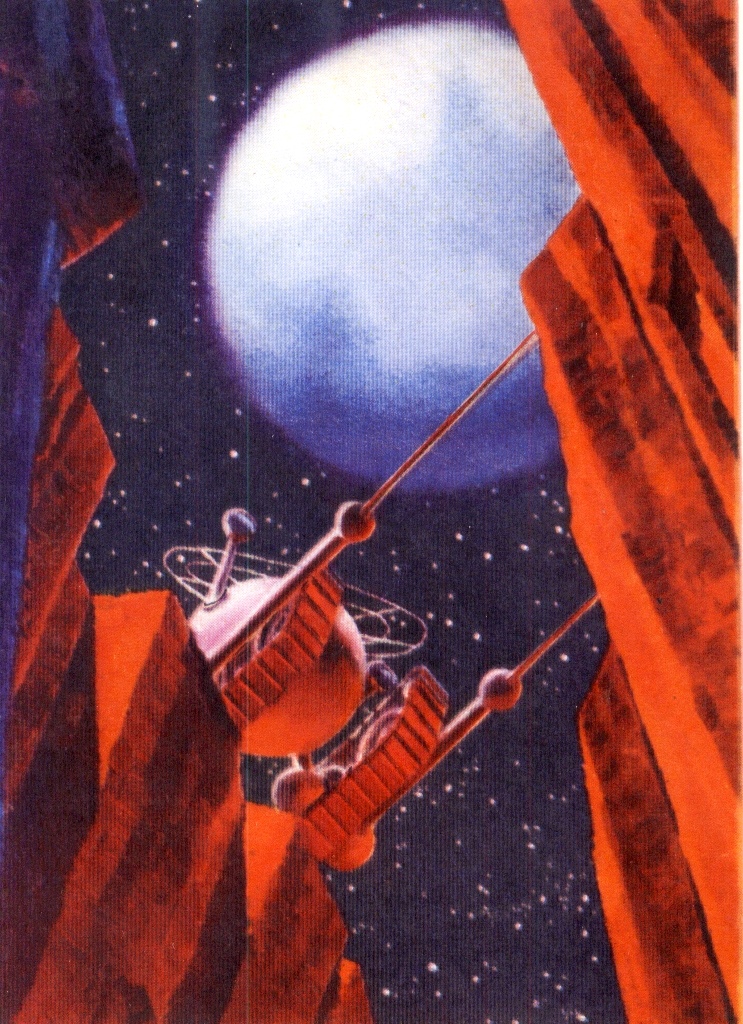 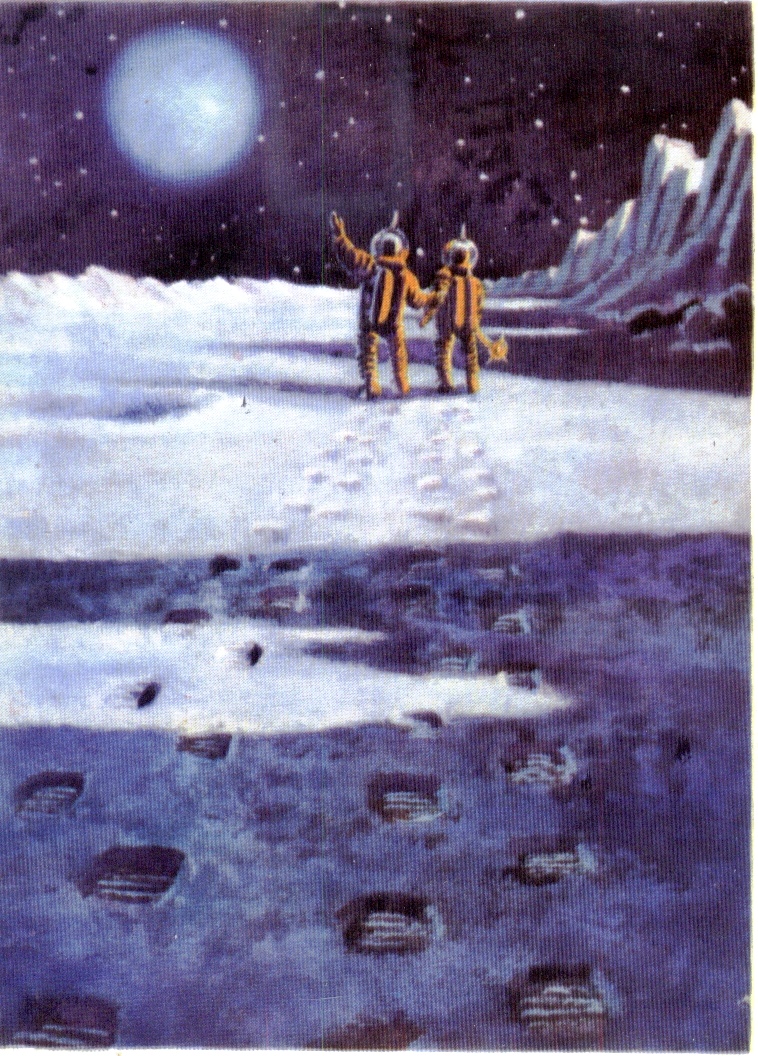 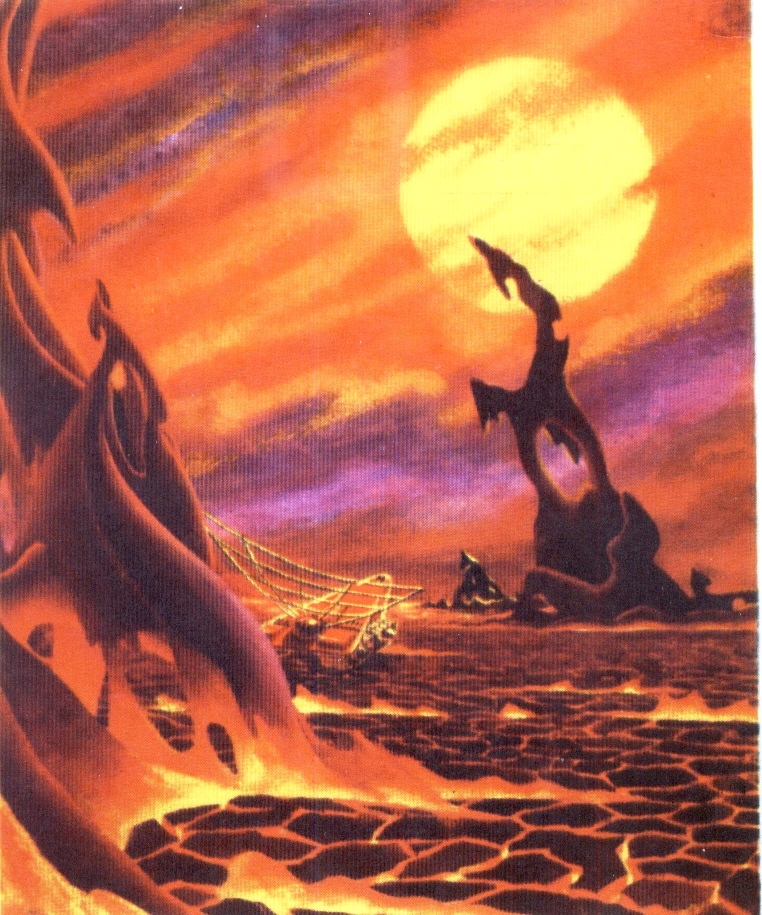 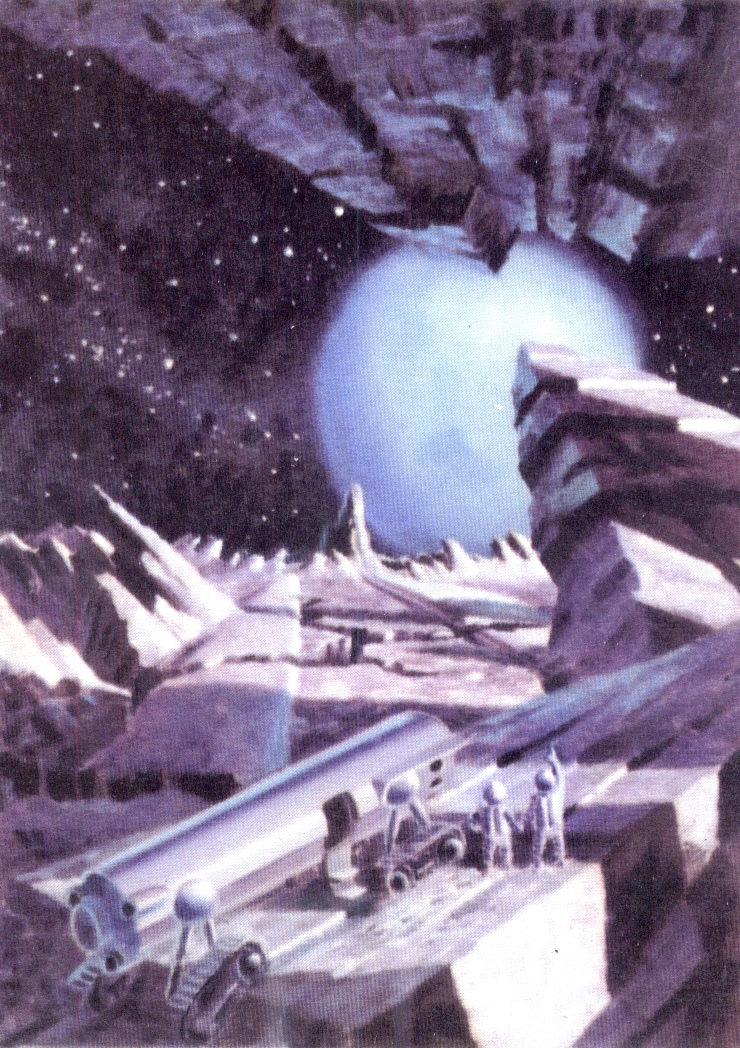 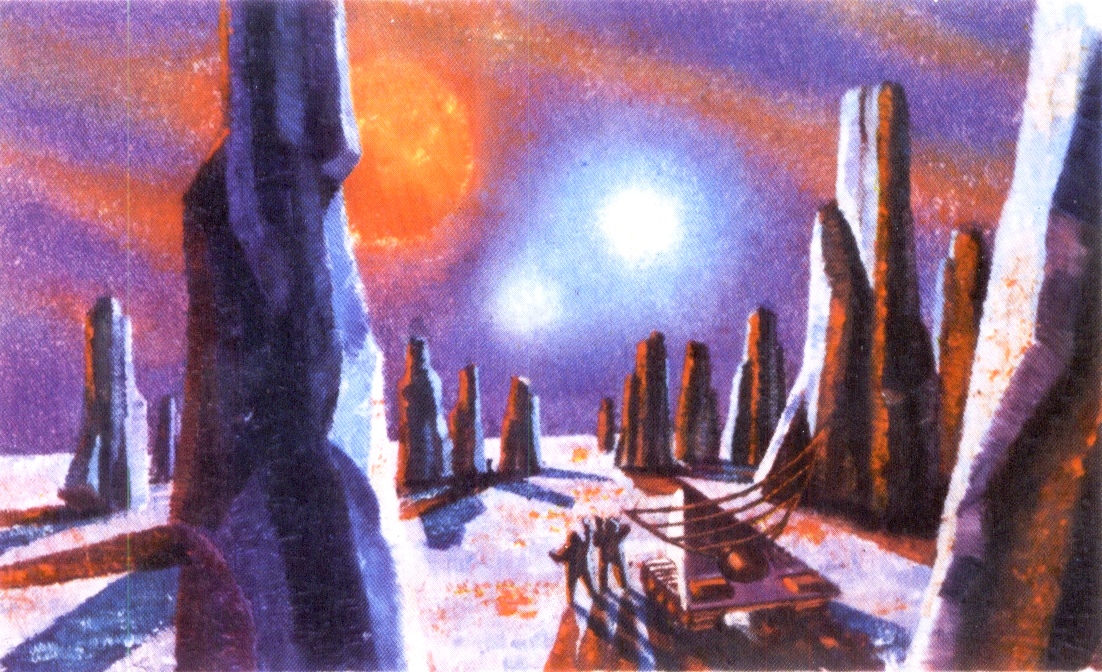 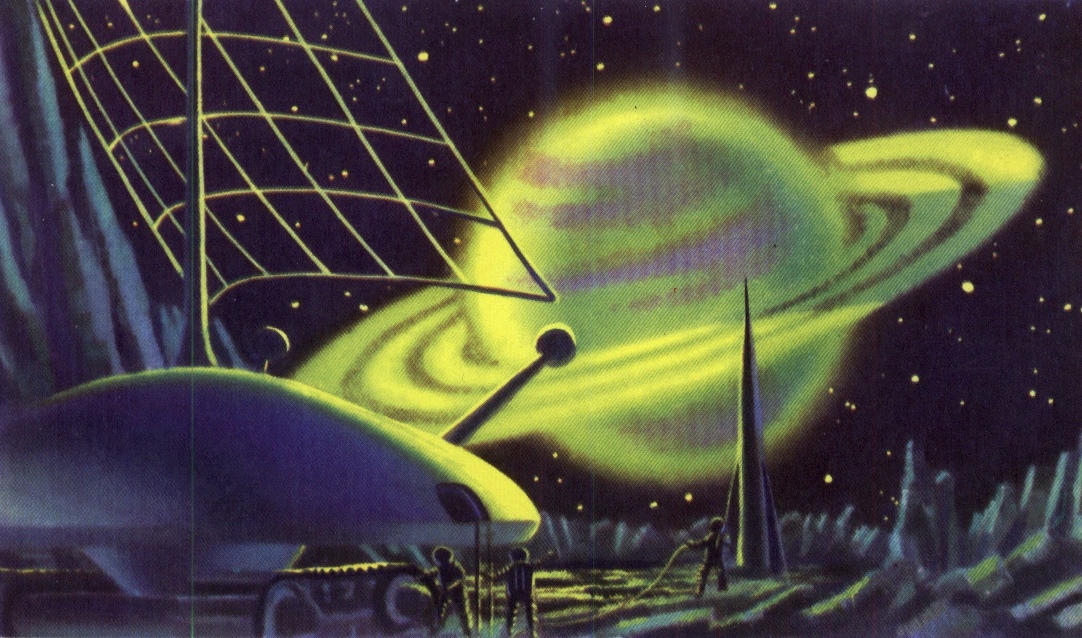 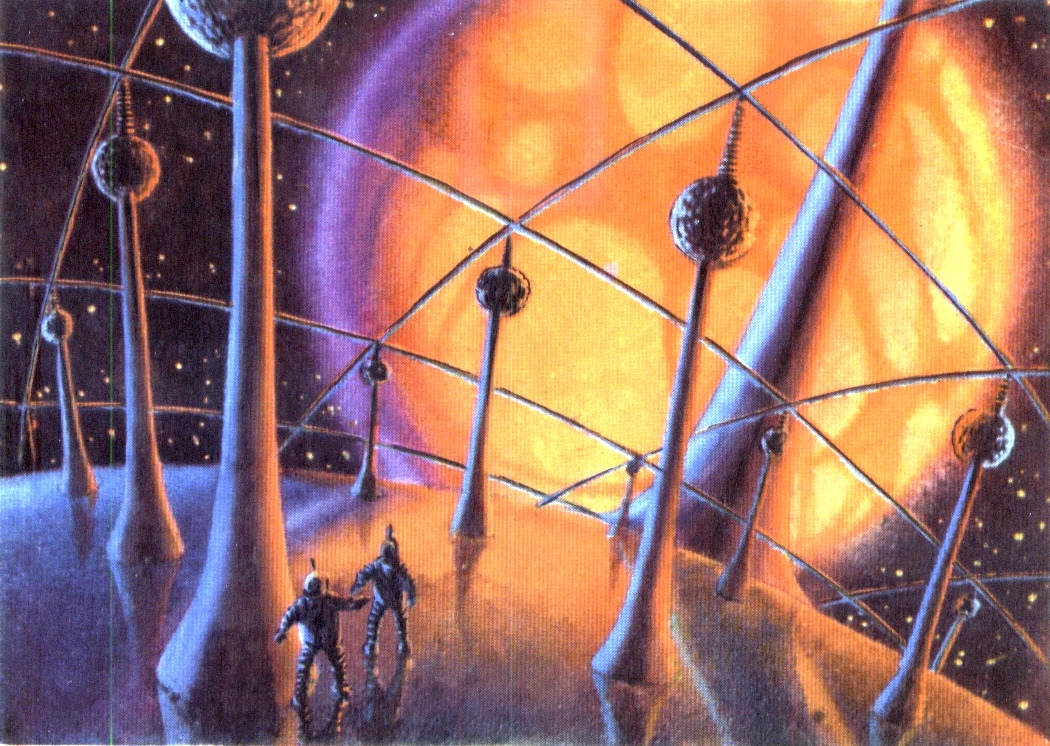 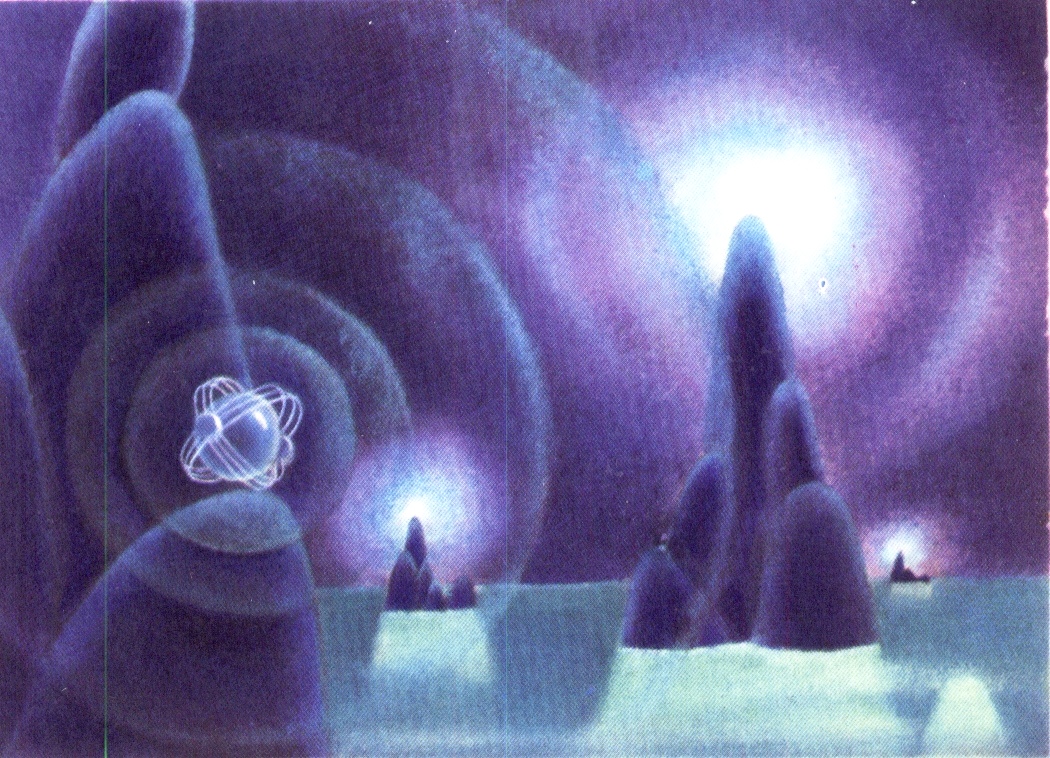 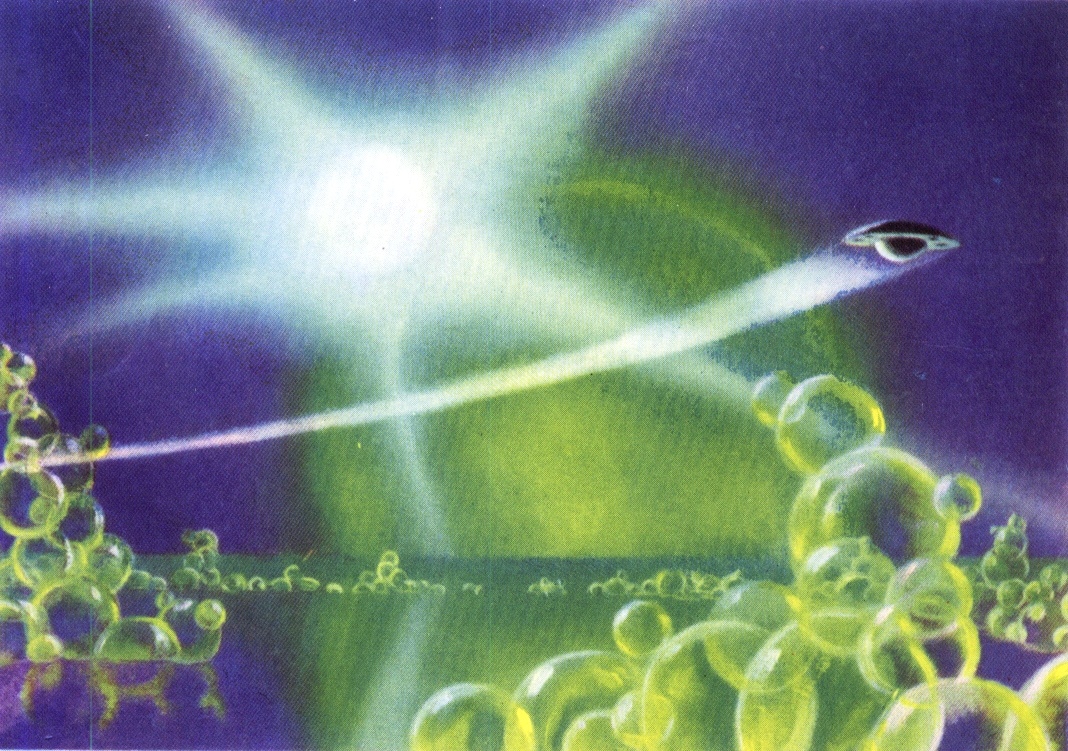 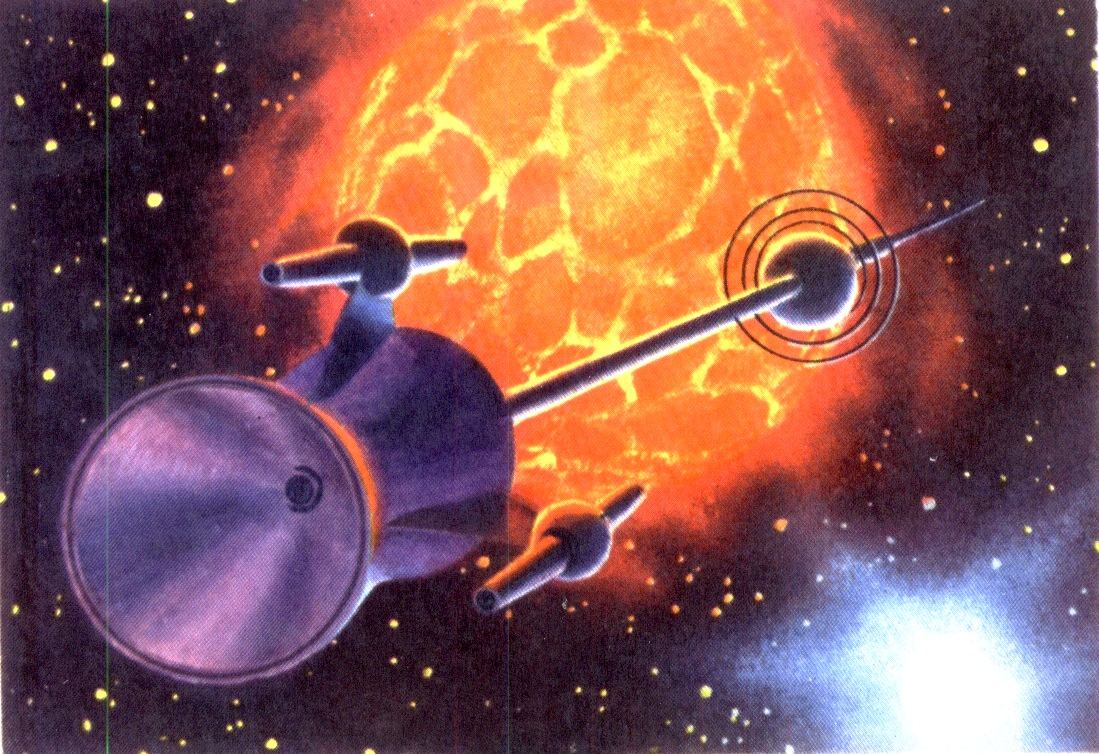 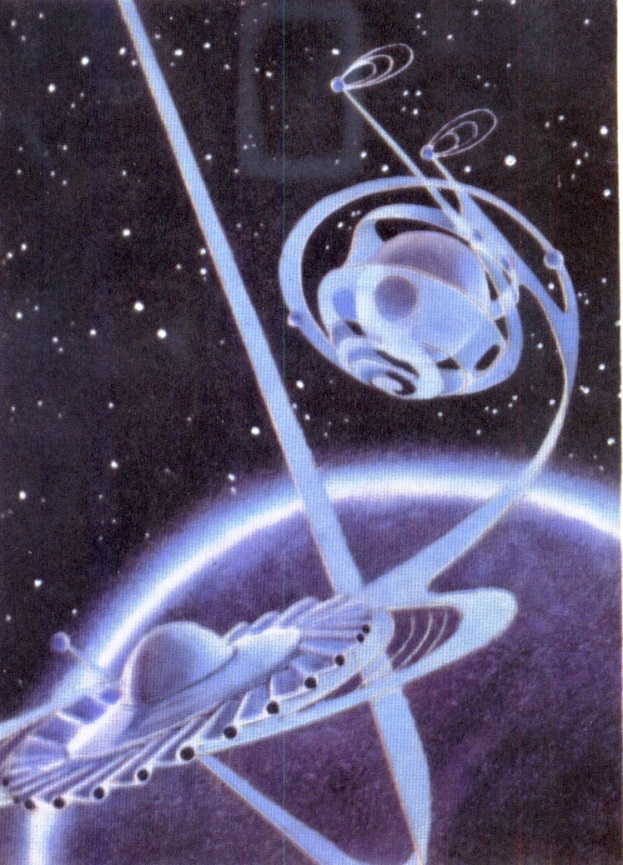 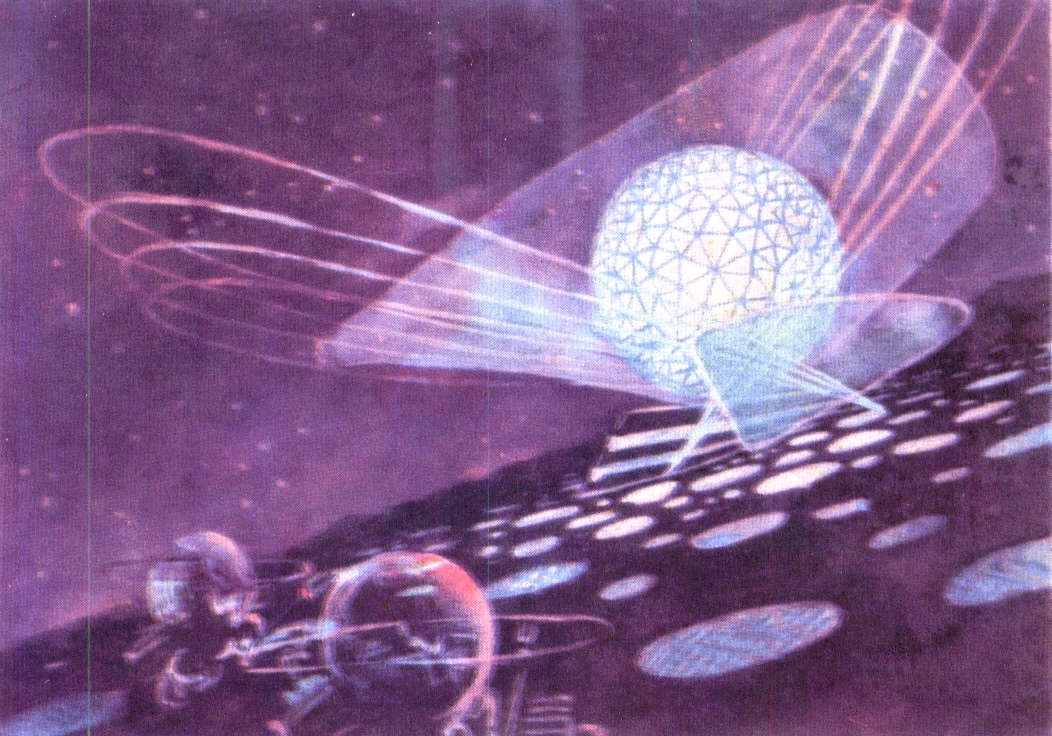 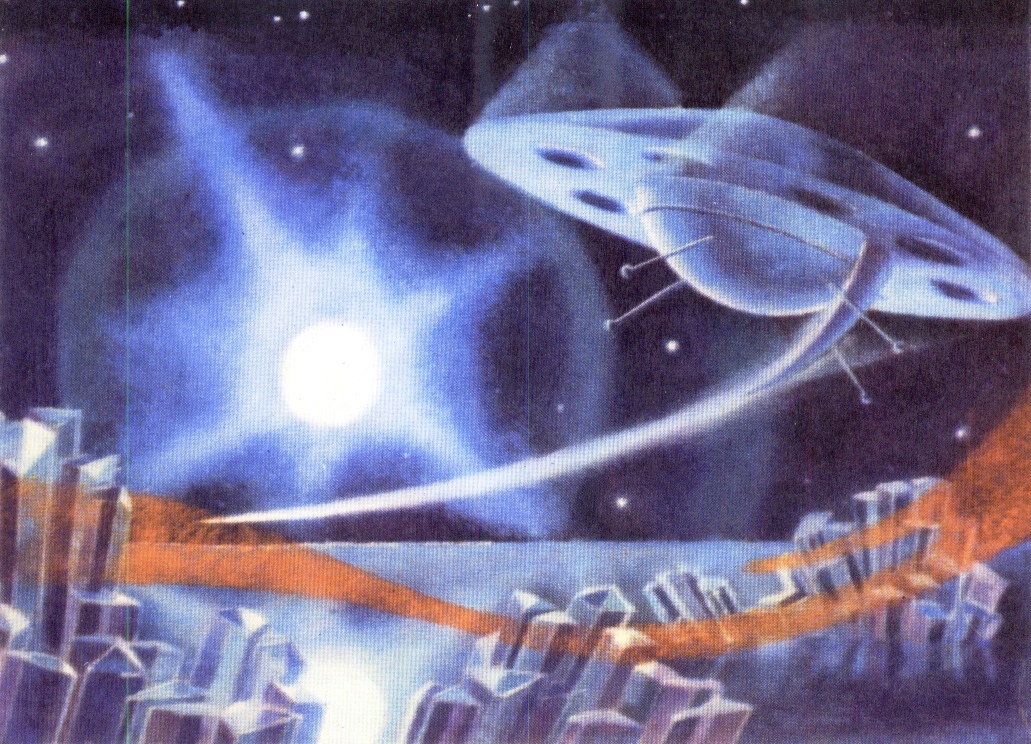 